UMW / AZ / PN - 112 / 18	              		                          Wrocław, 16. 10. 2018 r.NAZWA ZAMÓWIENIAOrganizacja staży dla pielęgniarek w ramach realizacji kursu kwalifikacyjnego „Pielęgniarstwo psychiatryczne" w ramach projektu: Projekt kształcenia podyplomowego pielęgniarek i położnych w Polsce Zachodniej (Umowa o dofinansowanie nr POWR.05.04.00-00-0005/15-00) na potrzeby Uniwersytetu Medycznego we Wrocławiu.Odpowiedzi na pytania Wykonawców Zamawiający niniejszym odpowiada na pytania dotyczące Siwz, zadane przez Wykonawców: Prosimy o podanie liczby osób, która będzie uczestniczyła w stażu dla pielęgniarek w ramach realizacji kursu kwalifikacyjnego „Pielęgniarstwo psychiatryczne" w ramach projektu: Projekt kształcenia podyplomowego pielęgniarek i położnych w Polsce Zachodniej.Odpowiedź:Zgodnie z pkt. 4 Szczegółowego opisu przedmiotu zamówienia (Załącznik nr 2 do Siwz) - maksymalnie 14 osób.Prosimy o padanie wymiaru godzin w/w stażu. Odpowiedź:Zajęcia praktyczne (staże) - 180 godzin/osobę, zgodnie z dokumentem "PROGRAM KURSU KWALIFIKACYJNEGO W DZIEDZINIE PIELĘGNIARSTWA  PSYCHIATRYCZNEGO dla pielęgniarek" z 2017 r., dostępnym pod linkiem:http://www.ckppip.edu.pl/uploads/docs/Programy_ksztalcenia/kursy_kwalifikacyjne_1/Piel%C4%99gniarstwo%20psychiatryczne.pdfProszę również o informację, czy wykaz osób, skierowanych przez Wykonawcę do realizacji w/w zamówienia wraz z informacjami na temat ich kwalifikacji zawodowych, doświadczenia i wykształcenia niezbędnych do wykonania zamówienia publicznego, a także zakresu wykonywanych przez nie czynności oraz informacją o podstawie do dysponowania tymi osobami - wg wzoru stanowiącego załącznik nr 5 do SIWZ, należy złożyć wraz z Ofertą i czy kwalifikacje w/w osób należy potwierdzić kopiami dokumentów? Odpowiedź:Zgodnie z treścią Rozdziału VII pkt. 5 Siwz, Zamawiający przed udzieleniem zamówienia, wezwie Wykonawcę, którego oferta została najwyżej oceniona, do złożenia w wyznaczonym, nie krótszym niż 5 dni, terminie aktualnego na dzień złożenia oświadczenia potwierdzającego okoliczności, o których mowa w Rozdziale V ppkt. 1.2 lit. c Siwz:Wykazu osób, skierowanych przez Wykonawcę do realizacji zamówienia publicznego, 
w szczególności odpowiedzialnych za świadczenie usług, wraz z informacjami na temat ich kwalifikacji zawodowych, doświadczenia i wykształcenia niezbędnych do wykonania zamówienia publicznego, a także zakresu wykonywanych przez nie czynności oraz informacją o podstawie do dysponowania tymi osobami - wg wzoru stanowiącego załącznik nr 5 do Siwz.Jak z tego wynika, Wykazu nie należy składać wraz z ofertą, lecz na wezwanie Zamawiającego, a kwalifikacji osób nie trzeba potwierdzać kopiami dokumentów.Z upoważnienia Rektora UMWKanclerz Mgr Iwona Janus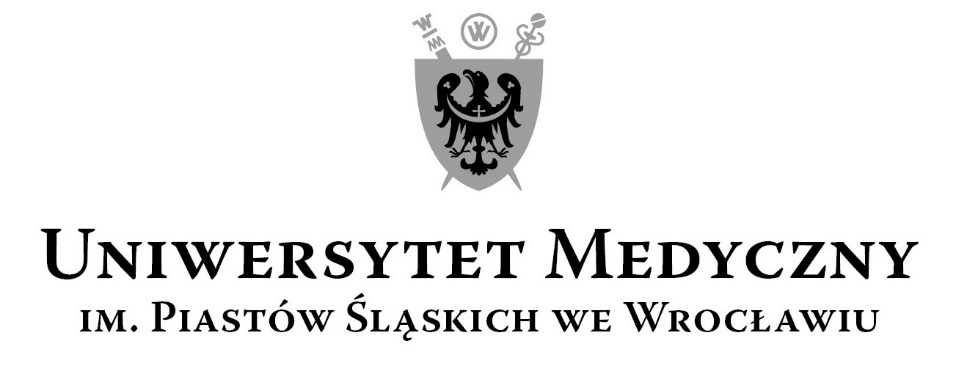 50-367 Wrocław, Wybrzeże L. Pasteura 1Zespół ds. Zamówień Publicznych UMWul. Marcinkowskiego 2-6, 50-368 Wrocławfaks 71 / 784-00-45e-mail: tomasz.kiliszek@umed.wroc.pl 50-367 Wrocław, Wybrzeże L. Pasteura 1Zespół ds. Zamówień Publicznych UMWul. Marcinkowskiego 2-6, 50-368 Wrocławfaks 71 / 784-00-45e-mail: tomasz.kiliszek@umed.wroc.pl 